Partial revision of the Test Guidelines for PeaDocument prepared by an expert from FranceDisclaimer:  this document does not represent UPOV policies or guidance	The purpose of this document is to present a proposal for a partial revision of the Test Guidelines for Pea (Pisum sativum L.) (document TG/7/10 Rev.).	The Technical Working Party for Vegetables (TWV), at its fifty-first session, held in Roelofarendsveen, Netherlands, from July 3 to 7, 2017, agreed that the proposed partial revision of Characteristic 58 “Resistance to Fusarium oxysporum f. sp. pisi” and its explanation Ad. 58 needed further clarification and therefore should be reconsidered by the TWV at its fifty-second session in 2018.	The following changes are proposed:To change the example varieties for Characteristic 58 “Resistance to Fusarium oxysporum f. sp. pisi Race 1” To change the methodology for Characteristic 58 under Ad. 58	The proposed changes are presented below in highlight and underline (insertion) and strikethrough (deletion).Proposed change to the example varieties for Characteristic 58 “Resistance to Fusarium oxysporum f. sp. pisi Race 1”Current wordingProposed new wordingProposed change to the methodology for Characteristics 58 under Ad. 58 Current wordingAd. 58.1, 58.2, 58.3:  Resistance to Fusarium oxysporum f. sp. pisi Resistant and Susceptible varietiesRace 1: Eden, Mammoth Melting Sugar (susceptible = resistance absent (1))	 Solara, Twinkle (resistant = resistance present (9))Race 5: Little Marvel, Legacy (susceptible = resistance absent (1))	 Serge, Sundance (resistant = resistance present (9))Race 6:  Little Marvel, Serge (susceptible = resistance absent (1))	 Sundance (resistant = resistance present (9))Isolates and isolate identityIsolate identity is determined by testing against the host differential set described by Haglund and Kraft (1979). All isolates are derived from single spore cultures.Isolates used in the test: 	 Race 1: IPO culture collection no. 20379				 Race 5: IPO culture collection no. 10279				 Race 6: WSU culture type 6Maintenance of isolatesMaintain in a refrigerator at 4oC as a soil culture (loam) and pass through a susceptible variety every 2-3 years.  Isolate identity is determined by testing against a host differential set.Source for isolatesRaces 1 and 5			Research Institute for Plant Protection (IPO)PO Box 9060NL-6700 GW WageningenThe NetherlandsRace 6				Washington State University (WSU),Research and Extension Unit,Mount Vernon, Washington 98273,United States of AmericaPreparation of inoculum and assessment of diseaseCultures of the fungus are grown in liquid Czapek-Dox medium at 2oC in daylight conditions for 7 days.  The liquid is continuously aerated by sterile air.  The cultures are strained through muslin followed by centrifugation at 3,500 rpm for 10 minutes; the solution is diluted with distilled water to a concentration of 106 spores/ml.Inoculation and assessment of disease Test plants and controls are raised in 8 liters of 1:1 peat and sand mixture and adjusted to pH 5.0.  1 liter of spore suspension is used.  Two replicates of 10 plants are grown for assessment; a third replicate is grown if any problems arise.After 3 weeks, or 4 - 5 node stage, the basal third of the seedling roots can be cut and dipped into the inoculum for 3-5 seconds before being transplanted.  Four weeks after inoculation, surviving seedlings are recorded as resistant.Composition of the Czapek-Dox liquid medium2.0 g	Sodium Nitrate0.5 g 	Potassium Chloride 1.0 g 	Dipotassium Phosphate0.5 g 	Magnesium Sulphate0.01 g 	Ferrous Sulphate30.0 g 	SaccharoseThe above mixture is added to 1 liter of distilled water and poured into a flask; the solution is sterilized in an autoclave at 115oC for 20 minutes. Genetic backgroundA single dominant gene Fw confers resistance to Race 1.Proposed new wordingAd. 58.1, 58.2 and 58.3: Resistance to Fusarium oxysporum f. sp. pisi race 1 (Near wilt) race 5 and race 6 [End of document]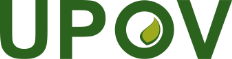 EInternational Union for the Protection of New Varieties of PlantsTechnical Working Party for VegetablesFifty-Second Session
Beijing, China, September 17 to 21, 2018TWV/52/5Original:  EnglishDate:  August 10, 2018EnglishfrançaisdeutschespañolExample Varieties
Exemples
Beispielssorten
Variedades ejemploNote/
Nota58.

(+)VGResistance to Fusarium oxysporum f. sp. pisiRésistance à Fusarium oxysporum f. sp. pisiResistenz gegen Fusarium oxysporum f. sp. pisiResistencia a Fusarium oxysporum f. sp. pisi58.1Race 1Race 1Pathotyp 1Raza 1QLabsentabsentefehlendausenteEden, 
Mammoth Melting Sugar1presentprésentevorhandenpresenteSolara, Twinkle958.2Race 5Race 5Pathotyp 5Raza 5QLabsentabsentefehlendausenteLegacy, Little Marvel1presentprésentevorhandenpresenteSerge, Sundance958.3Race 6Race 6Pathotyp 6Raza 6QLabsentabsentefehlendausenteLittle Marvel, Serge1presentprésentevorhandenpresenteSundance9EnglishfrançaisdeutschespañolExample Varieties
Exemples
Beispielssorten
Variedades ejemploNote/
Nota58.

(+)VGResistance to Fusarium oxysporum f. sp. pisiRésistance à Fusarium oxysporum f. sp. pisiResistenz gegen Fusarium oxysporum f. sp. pisiResistencia a Fusarium oxysporum f. sp. pisi58.1Race 1Race 1Pathotyp 1Raza 1QLabsentabsentefehlendausenteEden, Mammoth Melting Sugar
Bartavelle1presentprésentevorhandenpresenteSolara, Twinkle
New Era, Nina958.2Race 5Race 5Pathotyp 5Raza 5QLabsentabsentefehlendausenteLegacy, Little Marvel, Mini1presentprésentevorhandenpresenteSerge, Sundance II958.3Race 6Race 6Pathotyp 6Raza 6QLabsentabsentefehlendausenteLittle Marvel, Serge, Mini1presentprésentevorhandenpresenteSundance Grant91.PathogenFusarium oxysporum f. sp. pisi (race 1, race 5 and race 6)2.Quarantine statusno3.Host speciesPea – Pisum sativum L.4.Source of inoculumFor Fop: 1, GEVES (FR), INIA (ES) or SASA (GB)For Fop: 5 and Fop: 6 (NL will provide the source, probably WSU)5.IsolateFusarium oxysporum f. sp. pisi race 1 strain MATREF 04-02-01-01 (the test protocol has been validated with this isolate/race).Fusarium oxysporum f. sp. pisi race 5Fusarium oxysporum f. sp. pisi race 66.Establishment isolate identitygenetically defined pea controls (See ISF website: http://www.worldseed.org/cms/medias/file/TradeIssues/DiseasesResistance/Differentials/Pea-near_wilt_2012.pdf)Differentials hostRace (ISF Code)Race (ISF Code)Race (ISF Code)Differentials host1 (Fop: 1)5 (Fop: 5)6 (Fop: 6)Little Marvel, M410, MiniSSSNew Era, Mini 93, Dark Skin Perfection, VantageRSSSundance II, WSU 23RRSGrant, New SeasonRSRWSU 28, WSU 31, 74SN5RRR7.Establishment pathogenicityTest on susceptible plants8.Multiplication inoculum8.1Multiplication mediumMultiplication on agar medium: malt Agar or PDA for example8.4Inoculation mediumMultiplication on agar medium: water for scraping agar plates.Multiplication on liquid medium: Potato Dextrose Broth, Kerrs broth or Czapek-Dox (3 to 7 days old aerated culture) for example.8.6Harvest of inoculumsee 10.18.7Check of harvested inoculumsee 10.28.8Shelflife/viability inoculumbetween 4 and 8 hours, keep cool to prevent germination of spores. Viability of spores kept at -20 should be more than 3 years if stored at -20°C.9.Format of the test9.1Number of plants per genotypeAt least 20 plants and 5 non inoculated plants per variety.9.2Number of replicates-9.3Control varietiesRace 1:Susceptible controls: BartavelleResistant controls: New Era and NinaRace 5:Susceptible controls: Little Marvel, MiniResistant controls: Sundance IIRace 6:Susceptible controls: Little Marvel, MiniResistant controls: Grant9.5Test facilityClimate room or greenhouse.9.6Temperature20-25°C9.7Light12 hours or longer9.9Special measuresIt is important to compare the inoculated plants with the negative non inoculated control plants of the same sample. This allows interpretation  of  symptoms of root rot, senescence or 'wilting' caused by the stress of having roots cutted and not caused by F. oxysporum infection.10.Inoculation10.1Preparation inoculumFor agar plates, remove hyphen fragments by filtering solution through muslin.For liquid medium, filter through muslin.10.2Quantification inoculum106 spores/mL10.3Plant stage at inoculationseeds or 2 weeks old seedlings (2-3 node stage).10.4Inoculation methodFor seeds:sowing in contaminated substrate (soil based substrate), 750 ml of suspension of spores at 106sp/ml for 5l of substrate.For 2 weeks seedlings:Sowing in a mix of vermiculite + soil or soil based substrateCut the apical 2/3 of the roots with scissors , dip the root of the seedling in the spores suspension for 1 to 5 minutes and transplant in clean soil based substrate in a new tray.10.7Final observations28 days post-inoculation.11.Observations11.1MethodVisual11.2Observation scaleClass 0: no symptoms or equivalent to negative control, 1 or 2 wilted/dried lower leaves and slight reduction in growth compared to negative control of same variety are acceptableClass 1: Range from a few chlorotic or wilted/dried  leaves not present on, or more than on the negative control, up to many leaves with symptoms of senescence or wilting, some leaf drop, upper part of the plant still green and growingClass 2: Range from most of the plant wilted/dried but still alive, to plants brown and dead with stem collapsed. Classes 0 and 1 are resistant.Class 2 is susceptible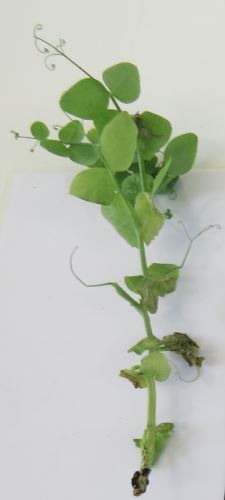 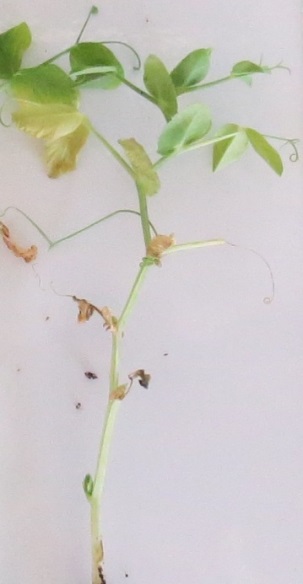 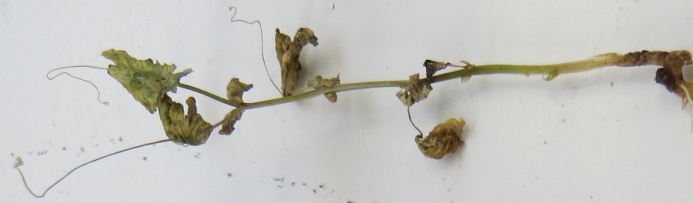 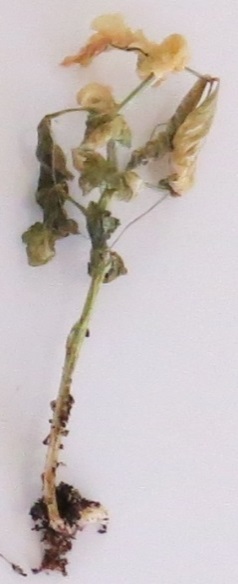 Class 0resistantClass 1resistantClass 2susceptibleClass 2susceptibleRemark for Race 1: Varieties with the same or higher level of resistance as New Era will be interpreted as resistant. Varieties with a lower level of resistance than New Era will be interpreted as susceptible. Nina will be highly resistant, Bartavelle will be highly susceptible. . New Era expresses weak symptoms and variation can occur in these weak symptoms depending on the agressivity of the test conditions.Remark for Race 5 and 6: (Are there special remarks?)11.3Validation of testevaluation of variety resistance should be calibrated with results of resistant and susceptible controls.12.Interpretation of data in terms of UPOV characteristic statesabsent	[1]susceptiblepresent 	[9]resistant13.Critical control pointseach lab has to define the best method of inoculation in its lab depending on controls results.Inoculation by sowing in contaminated soil can in some cases lead to germination problems. No conclusion can be done in this case, and the test should be repeated.